Муниципальное бюджетное дошкольное образовательное  учреждение «Седельниковский детский сад №2»Омская обл. Седельниковский район, с. Седельниково646480, с.Седельниково, Ул. Свердлова 4а, тел. 21-4-47Проект по ЗОЖ.ХОЧУ БЫТЬ ЗДОРОВЫМ.Автор проекта: Зубарева Елена ГригорьевнаСедельниково2020г.Здоровье-это драгоценность, и притом единственная, ради которойне стоит жалеть времени, сил, трудов и всяких благ.
Мишель де Монтень.Актуальность.Современная жизнь ставит перед нами много новых проблем, среди которых самой актуальной является проблема сохранения и укрепления здоровья детей. Чтобы быть здоровыми и полноценно жить, необходимо овладеть искусством сохранения и укрепления здоровья. Этому искусству и должно уделяться как можно больше внимания в детском саду. Нужно постоянно помнить о том, что сейчас идеально здоровых детей немного, их практически нет. По данным НИИ гигиены и охраны здоровья, число здоровых дошкольников за пару десятилетий уменьшилось в 5 раз и составляет лишь около 10 процентов от числа детей, поступающих в школу. Поэтому ФГОС ДО  направлен на решение следующих задач:
 охраны и укрепления физического и психического здоровья детей, в том числе их эмоционального благополучия; (см. п.1.6 ФГОС ДО).формирования общей культуры личности детей, в том числе ценностей здорового образа жизни, развития их социальных, нравственных, эстетических, интеллектуальных, физических качеств, инициативности, самостоятельности и ответственности ребенка, формирования предпосылок учебной деятельности; обеспечения вариативности и разнообразия содержания Программ и организационных форм дошкольного образования, возможности формирования Программ различной направленности с учетом образовательных потребностей, способностей и состояния здоровья детей;
 формирования социокультурной среды, соответствующей возрастным, индивидуальным, психологическим и физиологическим особенностям детей;
 обеспечения психолого-педагогической поддержки семьи и повышения компетентности родителей (законных представителей) в вопросах развития и образования, охраны и укрепления здоровья детей.Физическое развитие включает приобретение опыта в следующих видах деятельности детей: ( см. п. 2.6. ФГОС ДО) двигательной, в том числе связанной с выполнением упражнений, направленных на развитие таких физических качеств, как координация и гибкость; способствующих правильному формированию опорно-двигательной системы организма, развитию равновесия, координации движения, крупной и мелкой моторики обеих рук, а также с правильным, не наносящем ущерба организму, выполнением основных движений (ходьба, бег, мягкие прыжки, повороты в обе стороны), формирование начальных представлений о некоторых видах спорта, овладение подвижными играми с правилами; становление целенаправленности и саморегуляции в двигательной сфере; становление ценностей здорового образа жизни, овладение его элементарными нормами и правилами (в питании, двигательном режиме, закаливании, при формировании полезных привычек и др.).Цель: формирования привычки здорового образа жизни у детей дошкольного возраста. Задачи:Вырабатывать стойкую привычку к занятиям физической культурой.Развивать умение избегать опасных для здоровья ситуаций.Воспитывать привычки думать и заботиться о своем здоровье.Предполагаемые результаты: - создание необходимых условий для осуществления оздоровительных мероприятий;- повышение представлений у детей о здоровом образе жизни;- создание лэпбука по ЗОЖ;- создание папки передвижки для родителей по соблюдению режима дня детьми;- снижение уровня заболеваемости. Участники проекта: дети, воспитатели, родители.Срок реализации: одна неделя. (январь)Формы работы с родителями: фронтальные и индивидуальные опросы родителей, наглядно-информационные.Формы работы с детьми: беседы, загадывание загадок, рассматривание иллюстраций,  дидактические игры, опыты – эксперименты, экскурсии в медицинский кабинет, просмотр мультфильмов,  динамические паузы, физминутки, игры с правилами, подвижные игры, настольно - печатные игры, прогулки, продуктивная деятельность, чтение художественной литературы. Этапы реализации проекта1 этап Диагностический.- определение цели и задач проекта; - изучение методической литературы по здоровьесбережению; - изучение пособий для детей среднего дошкольного возраста;- наблюдение за детьми;- изучение ФГОС ДО;- беседы с родителями и законными представителями;- знакомилась со статистикой современного состояния здоровья дошкольников за несколько последних лет;- подборка литературы, игр, иллюстраций.2 этап Основной.Беседы с детьми:«Что такое здоровье?», «Правила личной гигиены», «Таблетки растут на грядке», «Береги здоровье смолоду», «Чистота залог здоровья», «Чтоб смеялся роток, чтоб кусался зубок», «Знакомимся со своим организмом», «Роль лекарств и витаминов», «Здоровье – главная ценность человеческой жизни», «Здоровье в порядке – спасибо зарядке!», «Как уберечься от инфекций», «Травма: как ее избежать?», «О вкусной и здоровой пище». Опытно – экспериментальная деятельность: «Почему нельзя есть снег?», «Наши помощники – органы чувств», «Фруктовая лаборатория» дегустация витаминных напитков (имбирный чай, лимонный напиток), дегустация отваров целебных трав (ромашка, чабрец, мелисса), приготовление витаминного салата.Экскурсия в медицинский кабинет.Просмотр мультфильмов:«Мойдодыр», «Айболит»; «Смешарики» из серии «Азбука здоровья»: «Быть здоровым здорово», «Личная гигиена», «Кому нужна зарядка», «Горький вкус справедливости», «Скажи микробам «Нет!», «Если хочешь быть здоров»;«Королева зубная щётка», «Здоровый образ жизни», «Митя и микробус».Речевое развитие.Составление  рассказов на тему «Чтобы быть здоровым…», «Как моя семья выезжала на отдых».Чтение художественной литературы: Г. Зайцев «Приятного аппетита»,  М. Безруких «Разговор о правильном питании»,  Н. Рыжкова «Как люди речку обидели»;  В.П. Катаев «Грибы»;  К.И. Чуковский «Айболит»,  Г. Остер «Про Петьку – микроба».Пословицы и поговорки о здоровье.Загадывание и разгадывание загадок по теме, придумывание своих загадок.Художественно – эстетическое развитие:Рисование «Мой полезный завтрак», «Я дружу со спортом»,  «Микробы на ладошках», «Человек», «Лекарственные травы». Лепка: «Овощи и фрукты – полезные продукты». Оздоровительные упражнения: «Птичка», «Подсвечник», «Кто сумеет», «Ноги за голову», «Ножницы», «Собирание предметов». Физкультминутки, музыкальные минутки, релаксация.Утренняя гимнастика, гимнастика пробуждения.Пальчиковая гимнастика: «Я хочу построить дом», «Наши друзья», и др.Массаж и самомассаж (массаж активных точек, ходьба по массажным коврикам).Игровая деятельность:Сюжетно – ролевые игры: «Игрушки на приеме у врача», «Поликлиника», «Больница», «Скорая помощь», «Детский сад», «Семья», «Аптека». Дидактические игры: «Полезно – вредно»,  «Оденем куклу на прогулку», «Угадай на вкус», «Угадай по запаху», «Угадай по звуку», «Что сначала, что потом», «Аскорбинка  и ее друзья», «Таня простудилась», «Вымоем куклу», «Правила гигиены», «Наши помощники», «Что любят наши зубки?» «Вылечи больной зуб», «Разложи полезные продукты», «Если кто-то заболел», «Если ты поранился», «Чудесный мешочек», «Назови правильно».Подвижные игры: «Выше ноги от земли», «Ловля обезьян», «Бездомный заяц», «Ручеек»;Работа с родителями:Папки-передвижки: «Соблюдаем режим дня – сохраняем здоровье!», «10 правил здорового образа жизни».ЗаключениеЗдоровье человека – жизненно важная ценность. Чтобы сохранить и укрепить здоровье, необходимо научиться управлять своим организмом. Но для того, чтобы управлять организмом, надо, прежде всего, знать его: как он устроен, как работает, что для него полезно, а что вредно, понимать его ценность.В настоящее время и воспитатели, и родители обеспокоены проблемой здоровья детей. Очень важным является формирование у ребёнка правильного отношения к своему здоровью, навыков здорового образа жизни. Как это сделать? Как нацелить ребёнка на то, что нужно ухаживать за своим телом, своей кожей, беречь глаза, уши, зубы, руки и ноги? Как научить его следовать определённому режиму дня, заботится о сне, о питании? Как помочь ему уберечь себя в мире, полном опасностей и неожиданностей?Данный проект разработан с целью решения этой проблемы, а именно с целью создания необходимых условий для понимания ценности здоровья и способов его сохранения детьми дошкольного возраста.Предложенный комплекс мероприятий позволит:- сформировать у детей представление о своем здоровье, мерах его сохранения и укрепления;- возникновению у детей мотивации к сбережению своего здоровья и здоровья окружающих;- повысить сопротивляемость организма детей к заболеваниям;- повысить компетентность родителей в вопросах сохранения здоровья своего ребенка.Таким образом, путем реализации проекта осуществляется комплексный подход в формировании культуры ЗОЖ у воспитанников ДОУ. Данный проект будет интересен педагогам ДОУ. Ведь долг педагогов и родителей заключается не только в том, чтобы дать качественные знания детям, но и в том, чтобы сформировать сознательную установку на здоровый образ жизни, научить их с малых лет жить в гармонии с собой и окружающими миром.Список литературы.1. Голицина Н.С., Шумова И.М. «Воспитание основ здорового образа жизни у малышей».2.Лободин В.Т., Федоренко А.Д., Александрова Г.В. «В стране здоровья».3.Шорыгина Т.А. «Беседы о здоровье».4. Федеральный государственный образовательный стандарт дошкольного образования. Приказ Минобрнауки России от 17 октября 2013 г. №11555.Использование интернет источников: infourok.ru,  maam.ru, nsportal.ru.Приложение Конспект экспериментальной деятельности в средней группе"Фруктовая лаборатория"Задачи:Закреплять знание детей о здоровом образе жизни.Развивать логическое мышление.Вызывать интерес к экспериментированию.Оборудование: емкости для воды, фрукты, иллюстрации с продуктами, фруктами.Ход:Организационный момент.Придумано кем-то просто и мудро.При встрече здороваться "Доброе утро" "Доброе утро" солнцу и птицам, "Доброе утро" улыбчивым лицам. И сразу утро становиться добрым, доверчивым. И длиться до самого вечера. Улыбнитесь друг другу.Воспитатель:"Если ты весел - ты здоров, если хмур - заболел."Как вы думаете, почему так говорят? (ответы детей)Что нужно для того, что бы быть веселым и здоровым? (ответы детей) Еще необходимо правильное питание. А что это значит? (ответы детей). ( Это правильная и полезная еда).В каждом продукте можно найти что-то полезное и вредное.Правильное питание- залог здоровья.Демонстрация слайдов с продуктами питания. Воспитатель:А теперь мы с вами поиграем. Игра называется "Красный, желтый, зеленый". Я вам буду показывать слайды с изображением продуктов питания, а вы будете поднимать карточки с нужным цветом. (Зеленый- это польза, желтый можно есть, не очень полезно, красный - лучше воздержаться и не есть.)Воспитатель:Мы с вами поиграли в полезные и вредные продукты. У меня на слайдах нет полезных продуктов, в которых много витаминов. Что это за продукты? (ответы детей)(картинки с изображением фруктов)А теперь, давайте мы с вами их исследуем.Давайте поиграем в игру "Определи на ощупь"Дети определяют на ощупь фрукты и называют их. Выкладывают их на блюдо (яблоко, груша, апельсин, мандарин, лимон, банан, киви, виноград). Воспитатель: Все фрукты разные. Чем они отличаются? По каким признакам их можно сгруппировать?Посмотрите, отличаются ли они по форме? (круглые, овальные)По размеру (большие и маленькие)По цвету (оранжевые, зеленые)По структуре кожуры (пористые и гладкие)По вкусу.Игра "Угадай на вкус"Ребенку с закрытыми глазами даю кусочек фрукта. Ребенок отгадывает. Вывод: Итак, мы с вами сделаем вывод, фрукты можно сгруппировать по различным признакам и при этом получается разное количество групп.Пальчиковая гимнастика "Мы делили апельсин" Мы делили апельсин, Дети соединяют пальцы рук в виде шара. Много нас, а он один. Поворачивают кисти вправо, влево. Эта долька для утят, Поочередно загибают пальцы, начиная с указательного пальца.  Эта долька для котят, большого пальца в кулак. Эта долька для чижа, Эта долька для ежа, Эта для бобра. Сгибают мизинчик. Ну, а волку кожура. Делают фонарики. Он сердит на нас беда, Грозят волку. Все разбегайтесь кто куда. Крутят " моторчики"Воспитатель:А сейчас я вас приглашаю в нашу лабораторию. Где мы с вами исследуем некоторые фрукты. Пойдемте к столам с апельсинами.Опыт 1: Попробуй, утопи.Как вы думаете, умеет ли апельсин плавать? (предложения детей). Возьмите апельсин и опустите его в воду. Он будет плавать. И даже если постараться, утопить его не удастся. А теперь давайте попробуем опустить в воду очищенный апельсин, который лежит на тарелочке. Ну, что? Глазам своим не верите? Апельсин утонул. Как же так? Два одинаковых апельсина, но один утонул, а второй плавает?Что мы можем предложить? (ответы детей)Как проверить, действительно ли кожура не дает апельсину утонуть? (ответы детей)Опыт 2: Тонет ли апельсиновая кожура.Давайте положим кожуру в воду."В апельсиновой кожуре есть много пузырьков воздуха. Они выталкивают апельсин на поверхность воды. Без кожуры апельсин тонет, потому что тяжелее воды, которую вытесняет." Значит можно утверждать, воздух легче воды. Какие еще фрукты не утонут? (предложения детей)Вывод: Итак, мы можем сделать вывод, что в кожуре апельсина находиться воздух и поэтому он не тонет. Воздух легче воды.Где человек применяет то, что воздух легче воды? (ответы детей) (надувные лодки, круги)Опыт 3: Подводная лодка.На столе у нас стоят стаканы и газированная вода. Нужно налить воду в стакан, и опустить туда виноградинку. Она чуть тяжелее воды и опустится на дно. Но на нее тут же начнут садиться пузырьки газа. Что стало происходить с виноградинкой? (ответы детей).На поверхности пузырьки лопнут, и газ улетит. Отяжелевшая виноградинка опустится на дно. Здесь она покроется пузырьками и опять всплывет вверх. Так будет продолжаться несколько раз, пока вода не «выдохнется»Воспитатель:По этому принципу опускается и всплывает подводная лодка. А у рыбы есть плавательный пузырь. Когда ей надо погрузиться, мускулы сжимаются, сдавливают пузырь. Его объем уменьшается, рыба идет вниз. А надо подняться- мускулы расслабляются, распускают пузырь. Он увеличивается, и рыба всплывает.Вывод: Давайте сделаем с вами вывод. Воздух легче воды, и поэтому он может выталкивать предметы на поверхность.Опыт 4: "Волшебный лимон"На столе у нас стоит чай и лимон. Давайте мы с вами поэкспериментируем с лимоном. Я вам сейчас налью чай в стаканы, а вы добавьте туда дольку лимона. Посмотрите, что произошло с чаем?(ответы детей)Вывод: Лимон очень кислый, и поэтому лимонная кислота меняет цвет чая.Воспитатель:Ребята, мы с вами провели опыты: апельсин - не тонет, виноградинка плавает, сок лимона меняет цвет. У нас было очень интересное занятие. Что понравилось вам? (ответы детей)Воспитатель:Мне тоже было с вами интересно. Я предлагаю вам провести такие опыты вместе с вашими родителями.Сюрпризный момент: Я хочу поблагодарить вас за участие в проведении опытов, примите от меня это угощение.Картотека дидактических игр, способствующих формированию привычки к ЗОЖ у дошкольников через ознакомление со своим организмом.«К нам пришел Незнайка»Цель: закрепить представления детей о строении и деятельности организма. Способствовать умению детей видеть неправдоподобность предложенной ситуации. Понимать зависимость физических возможностей человека от строения его организма.Игровые действия: Дети внимательно слушают рассказ Незнайки. По ходу рассказа замечают небылицы и отмечают их фишками. По окончании рассказа воспитатель просит детей сосчитать, сколько небылиц и какие заметил каждый из них. Затем дети объясняют ошибки, замеченные ими в рассказе Незнайки.Материал: кукла Незнайка, фишки, сундучок с поощрительными призами.«Разложи полезные продукты»Цель: уточнить знания детей о полезных продуктах, их значении для здоровья и хорошего настроения человека.Игровые действия: Детям предлагается витрина с картинками с изображением различных продуктов. Нужно рассмотреть и подобрать картинки с продуктами полезными для здоровья (богатые витаминами), объяснить свой выбор.Материал: ширма-витрина, дидактические картинки с изображением разных видов продуктов ( мороженое, макароны, молоко, йогурт, рыба, конфеты и т.д.). «Чудесный мешочек»Цель: уточнить название фруктов, овощей, Упражнять в их назывании и определении их на ощупь, умении составлять рассказ – описание.Игровые действия: Воспитатель приносит в группу чудесный мешочек с овощами и фруктами. Желающие дети по-очереди стараются определить на ощупь плоды.Дети составляют рассказ-описание по схеме: размер, форма, цвет, запах, вкус, польза. Если ребенок справился с заданием, получает плод.Материал: Чудесный мешочек, свежие фрукты, овощи.«Магазин продуктов»Цель: Закреплять названия продуктов, их обобщающие понятия (молочные, мясные, рыбные, хлебобулочные). Воспитывать культуру общения.Игровые действия: Воспитатель с детьми организует ситуацию продуктового магазина. Дети продумывают, какие продукты они хотели бы купить и почему. В порядке очереди покупатели приобретают продукты для себя и своей семьи, объясняя свой выбор.Материал: ширма-витрина, муляжи или дидактические картинки продуктов (молочные, мясные, хлебобулочные, рыбные). Самодельные бумажные денежки, сумочки.Четыре картинки: молоко, рыба, мясо, мука.«Парикмахерская»Цель: расширять представления о видах и средствах ухода за волосами, формировать понятие «опрятный внешний вид» с помощью разных видов причёсок.Игровые действия: Воспитатель предлагает детям набор картинок со способами ухода за волосами (расчесать волосы, помыть голову, уложить волосы при помощи резинок, пользоваться только своей расческой, дотрагиваться до волос чистыми руками и т.д.) Другая группа картинок показывает на недостатки внешнего вида детей. Дети выбирают «проблемную» картинку и подбирают способы ухода, подходящие прически, дают советы по уходу за волосами.Материал: дидактические картинки со способами ухода за волосами, с недостатками во внешнем виде волос.«Угадай на вкус»Цель: расширять знания об овощах и фруктах, развивать умение определять их по внешнему виду, запаху, вкусу.Игровые действия: Воспитатель предлагает детям корзину с дарами осени. Дети рассматривают их, описывают по схеме: размер, цвет, форма, запах. Затем воспитатель детям по очереди завязывает глаза и угощает дольками овощей и фруктов. Дети рассказывают о вкусе фруктов.Материал: корзина с овощами и фруктами, косынка, свежее нарезанные дольки овощей и фруктов, салфетки по количеству детей, деревянные разовые палочки.«Источники безопасности»Цель: закрепить знания о предметах, которые могут быть объектами возникновения опасности, упражнять в выборе предметов по описанной ситуации.Игровые действия: Воспитатель предлагает детям самостоятельно поработать с дидактическими картинками. Под красную карточку положить картинки с изображением опасных ситуаций, под белую – с неопасными ситуациями. Дети объясняют выбор.Материал: дидактические картинки с изображением опасных и неопасных ситуаций, папка-раскладушка по методу ТРИЗ хорошо-плохо с красной и белой карточкой.«Если я сделаю так»Цель: Содействовать умению детей различать грозящую опасность и находить выход из различных ситуаций. Развивать сообразительность, саногенное мышление.Игровое действие: Воспитатель задает вопрос, дети внимательно слушают и четко, ясно отвечают на него. Прослушав рассказ воспитателя, дети продолжают его после слов: «Опасность возникнет, если я сделаю так…», или «Опасности не будет, если я сделаю так».Материал: коробка с поощрительными предметами-фишками. «Что ты знаешь о…»Цель: закреплять знания детей о строении, работе, особенностях своего организма, правилах ухода за ним. Развитие внимания, памяти.Игровые действия: Дети сидят на стульчиках перед воспитателем. Воспитатель – водящий кидает мяч ребенку и спрашивает: «Что ты знаешь о…(например, о мышцах?». Ребенок, поймавший мяч, отвечает. Остальные дети внимательно слушают, желающие дополняют ответ.Материал: мяч.«Пишем письмо заболевшему товарищу»Цель: Содействовать умению детей проявлять сочувствие к больному, интересоваться его самочувствием, находить слова поддержки.Игровые действия: Детям предлагается написать письмо заболевшему товарищу. Воспитатель предлагает подумать детям, что бы они хотели написать, какие слова поддержки сказать. Затем все вместе составляют письмо. В большой, красивый конверт они кладут письмо и заранее приготовленные подарки (рисунки, фотографии, аппликации и т.д.) Письмо отправляется заболевшему товарищу (по желанию детей самими детьми совместно с родителями).Материал: большой конверт, лист бумаги для письма, рисунки, аппликации, сделанные руками детей.«Полезная и вредная еда»Цель: закрепить представление о том, какая еда полезная, а какая вредная для организма. Подвести к пониманию противоречия: мне нравится эта еда…, а моему организму полезна…Игровые действия: Детям раздают картинки с изображениями продуктов питания. Под зеленую карточку надо положить картинки с полезной едой, а под красную - вредной.Материал: дидактические картинки с изображением продуктов питания, папка-ширма по методу ТРИЗ хорошо-плохо с зеленой и красной карточками. «Кто быстрее»Цель: систематизировать знания детей о различных видах спорта Воспитание интереса к спорту, желание им заниматься.Игровые действия: К детям приходит кукла доктора Гантелькина, приносит картинки с разными видами спорта. Дети встают в круг. Гантелькин предлагает показать детям знакомые им виды спорта при помощи мимики и движений. По очереди дети встают в центр круга и показывают задуманный вид спорта. Если дети в кругу отгадают, ребенок получает картинку от Гантелькина.Материал: кукла доктора Гантелькина, картинки с различными видами спорта. «Растения, которые лечат»Цель: закреплять знания о лекарственных растениях (внешний вид, место произрастания) и способах их применения. Расширять представления о пользе лекарственных растений для здоровья человека.Игровые действия: доктор Пилюлькин открывает аптеку. Рядом на столике разложены картинки с ситуациями: усталое сердце, больной зуб, бородавки, простуда и т.д. Дети выбирают картинку и идут в аптеку за советом к Пилюлькину узнать, какое лекарственное растение может помочь. Доктор рассказывает покупателям о том, как выглядит растение, где произрастает и каким образом его используют (в виде отвара, свежего листа, сока и т.д.)Материал: кукла доктора Пилюлькина, ширма «Аптека», дидактические картинки с проблемными ситуациями, гербарии лекарственных растений (иллюстрации).«Какого помощника не хватает»Цель: показать детям важность каждого в отдельности органа чувств. Развивать познавательное отношение к окружающему миру и самому себе.Игровые действия: на полу или сдвинутых столах лежат рисунком вниз большие цветные бумажные модели глаза, языка, уха, носа, руки. Педагог сообщает детям о том, что здесь лежат «разведчики» человека пусть дети отгадают, о ком он говорит. Затем перед детьми ставится задача собрать каждого разведчика в единое целое.Материал: бумажные модели глаза, языка, уха, носа, руки.«Кто помог»Цель: закреплять знания детей об органах чувств как анализаторах, позволяющих человеку осуществлять взаимосвязь с внешней средой. Формировать знания о памяти и уме, как необходимых человеку познавать мир.Игровые действия: воспитатель проводит игру с детьми в кругу с мячом. Педагог начинает предложение, а ребенок его заканчивает. Например: « Узнать по запаху суп мне помог…», «Рассмотреть жука я могу…», «Маму я узнаю по голосу с помощью…», «Холодную и горячую воду узнают мои...», «Понять, какое на вкус яблоко мне помог…» и т.д..Материал: мяч.Фотоотчёт.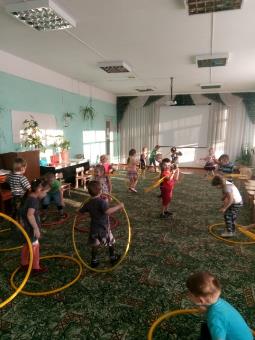 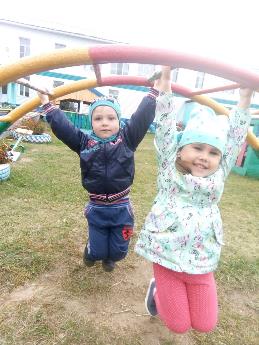 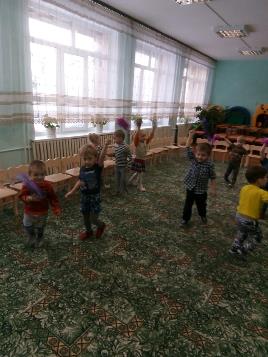 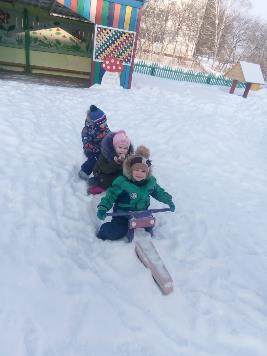 